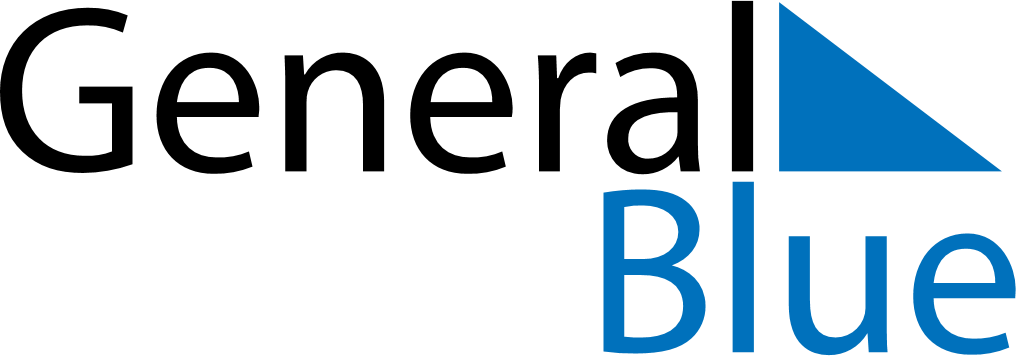 September 2024September 2024September 2024September 2024September 2024September 2024Dingle, Munster, IrelandDingle, Munster, IrelandDingle, Munster, IrelandDingle, Munster, IrelandDingle, Munster, IrelandDingle, Munster, IrelandSunday Monday Tuesday Wednesday Thursday Friday Saturday 1 2 3 4 5 6 7 Sunrise: 6:52 AM Sunset: 8:29 PM Daylight: 13 hours and 36 minutes. Sunrise: 6:54 AM Sunset: 8:27 PM Daylight: 13 hours and 32 minutes. Sunrise: 6:56 AM Sunset: 8:24 PM Daylight: 13 hours and 28 minutes. Sunrise: 6:57 AM Sunset: 8:22 PM Daylight: 13 hours and 24 minutes. Sunrise: 6:59 AM Sunset: 8:20 PM Daylight: 13 hours and 20 minutes. Sunrise: 7:01 AM Sunset: 8:17 PM Daylight: 13 hours and 16 minutes. Sunrise: 7:02 AM Sunset: 8:15 PM Daylight: 13 hours and 12 minutes. 8 9 10 11 12 13 14 Sunrise: 7:04 AM Sunset: 8:13 PM Daylight: 13 hours and 8 minutes. Sunrise: 7:06 AM Sunset: 8:10 PM Daylight: 13 hours and 4 minutes. Sunrise: 7:07 AM Sunset: 8:08 PM Daylight: 13 hours and 0 minutes. Sunrise: 7:09 AM Sunset: 8:06 PM Daylight: 12 hours and 56 minutes. Sunrise: 7:10 AM Sunset: 8:03 PM Daylight: 12 hours and 52 minutes. Sunrise: 7:12 AM Sunset: 8:01 PM Daylight: 12 hours and 48 minutes. Sunrise: 7:14 AM Sunset: 7:59 PM Daylight: 12 hours and 44 minutes. 15 16 17 18 19 20 21 Sunrise: 7:15 AM Sunset: 7:56 PM Daylight: 12 hours and 40 minutes. Sunrise: 7:17 AM Sunset: 7:54 PM Daylight: 12 hours and 36 minutes. Sunrise: 7:19 AM Sunset: 7:52 PM Daylight: 12 hours and 32 minutes. Sunrise: 7:20 AM Sunset: 7:49 PM Daylight: 12 hours and 28 minutes. Sunrise: 7:22 AM Sunset: 7:47 PM Daylight: 12 hours and 24 minutes. Sunrise: 7:24 AM Sunset: 7:45 PM Daylight: 12 hours and 20 minutes. Sunrise: 7:25 AM Sunset: 7:42 PM Daylight: 12 hours and 16 minutes. 22 23 24 25 26 27 28 Sunrise: 7:27 AM Sunset: 7:40 PM Daylight: 12 hours and 12 minutes. Sunrise: 7:28 AM Sunset: 7:37 PM Daylight: 12 hours and 8 minutes. Sunrise: 7:30 AM Sunset: 7:35 PM Daylight: 12 hours and 4 minutes. Sunrise: 7:32 AM Sunset: 7:33 PM Daylight: 12 hours and 0 minutes. Sunrise: 7:33 AM Sunset: 7:30 PM Daylight: 11 hours and 56 minutes. Sunrise: 7:35 AM Sunset: 7:28 PM Daylight: 11 hours and 52 minutes. Sunrise: 7:37 AM Sunset: 7:26 PM Daylight: 11 hours and 48 minutes. 29 30 Sunrise: 7:38 AM Sunset: 7:23 PM Daylight: 11 hours and 44 minutes. Sunrise: 7:40 AM Sunset: 7:21 PM Daylight: 11 hours and 40 minutes. 